4차 산업혁명시대 첨단범죄 대응 한·몽골 국제학술대회 개최언론 보도와 소셜 미디어언론 보도: 35건블로그: 9건트위터: 5건제휴 사이트: 171건총220클립 발생언론 보도소셜 미디어전문 게재네이버 포털 검색 결과검색어: 한·몽골 국제학술대회https://search.naver.com/search.naver?where=news&query=%ED%95%9C%C2%B7%EB%AA%BD%EA%B3%A8%20%EA%B5%AD%EC%A0%9C%ED%95%99%EC%88%A0%EB%8C%80%ED%9A%8C&sm=tab_srt&sort=1&photo=0&field=0&reporter_article=&pd=0&ds=&de=&docid=&nso=so%3Add%2Cp%3Aall%2Ca%3Aall&mynews=0&mson=0&refresh_start=0&related=0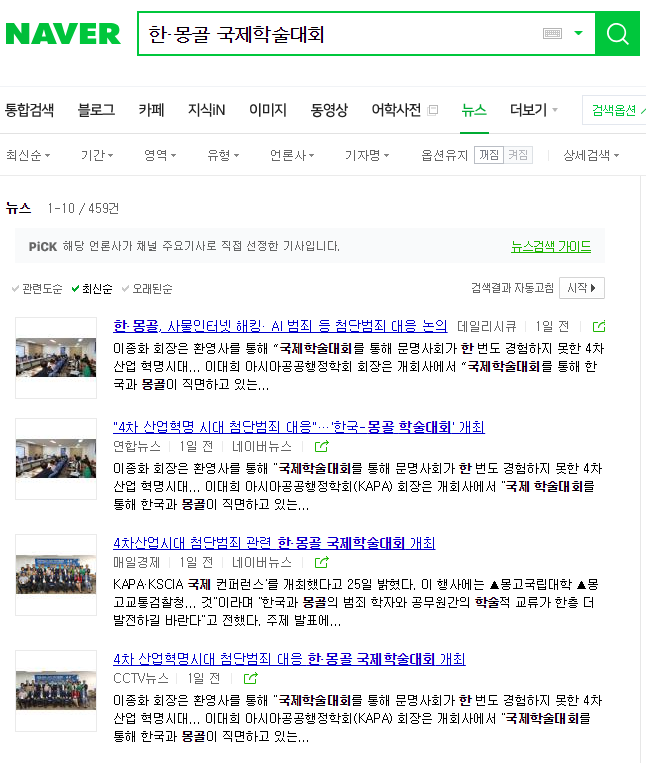 다음 포털 검색 결과검색어: 한·몽골 국제학술대회http://search.daum.net/search?w=news&req=tab&q=%ED%95%9C%C2%B7%EB%AA%BD%EA%B3%A8%20%EA%B5%AD%EC%A0%9C%ED%95%99%EC%88%A0%EB%8C%80%ED%9A%8C&cluster=n&viewio=i&repno=0&n=10&p=1&pattern_yn=n&DA=STC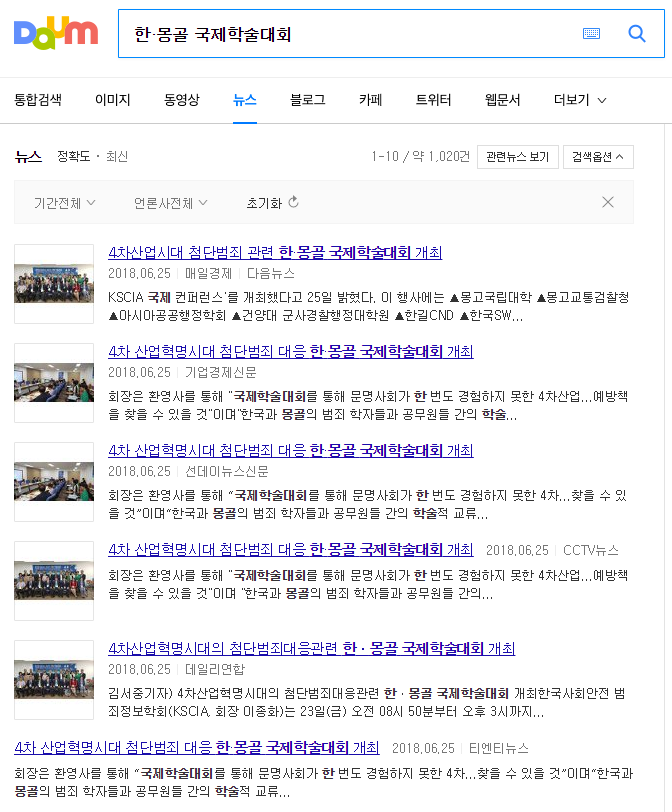 구글 포털 검색 결과검색어: 한·몽골 국제학술대회https://www.google.co.kr/search?tbm=nws&ei=vdsyW47zD8WG8wWXp6K4DA&q=%ED%95%9C%C2%B7%EB%AA%BD%EA%B3%A8+%EA%B5%AD%EC%A0%9C%ED%95%99%EC%88%A0%EB%8C%80%ED%9A%8C&oq=%ED%95%9C%C2%B7%EB%AA%BD%EA%B3%A8+%EA%B5%AD%EC%A0%9C%ED%95%99%EC%88%A0%EB%8C%80%ED%9A%8C&gs_l=psy-ab.3...1075.1075.0.1360.1.1.0.0.0.0.124.124.0j1.1.0....0...1c.1.64.psy-ab..0.0.0....0.H_B84eGQ7BU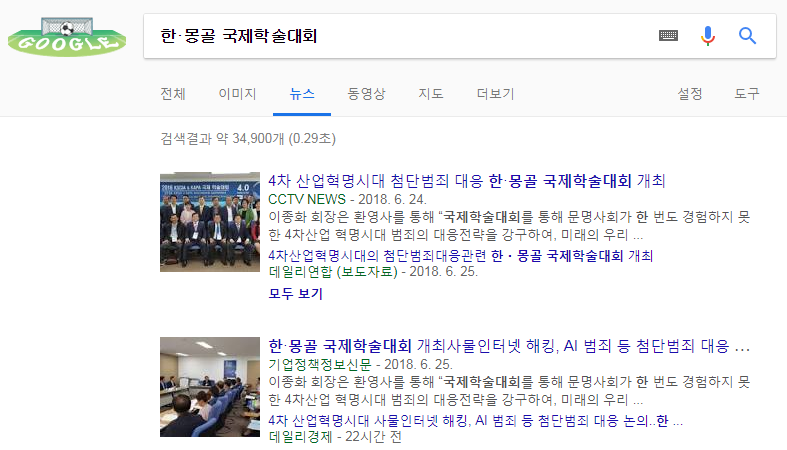 ZUM 포털 검색 결과검색어: 한·몽골 국제학술대회http://search.zum.com/search.zum?method=news&option=accu&query=%ED%95%9C%C2%B7%EB%AA%BD%EA%B3%A8+%EA%B5%AD%EC%A0%9C%ED%95%99%EC%88%A0%EB%8C%80%ED%9A%8C&rd=1&cluster=no&startdate=&enddate=&datetype=total&scp=0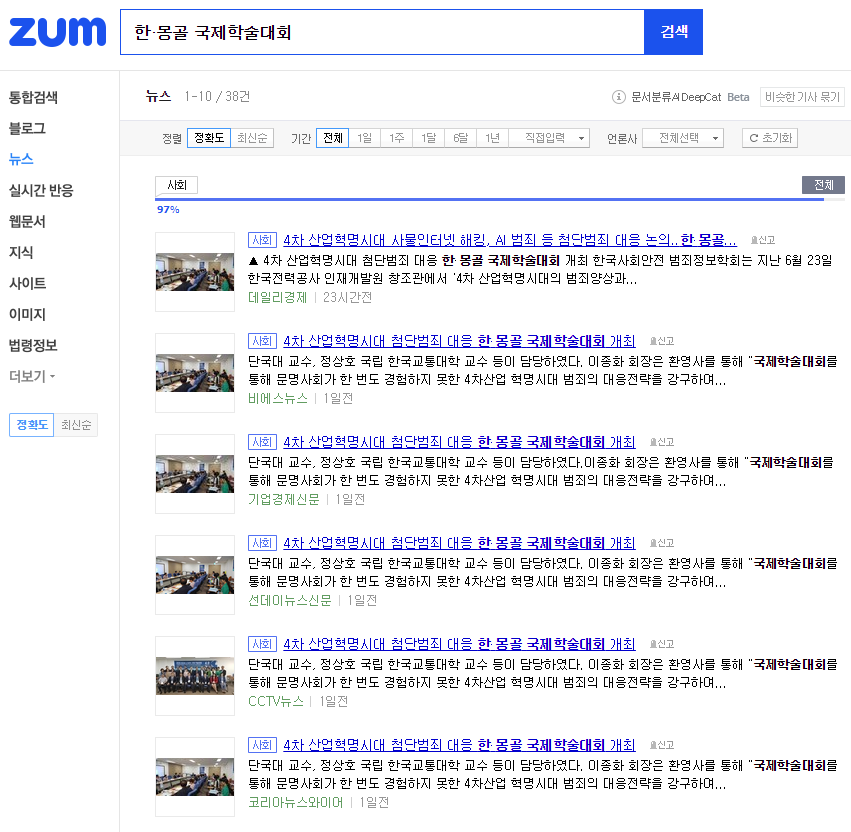 네이버 뉴스 검색 보도자료검색어: 4차 산업혁명시대 첨단범죄 대응 한·몽골 국제학술대회 개최https://search.naver.com/search.naver?where=news&query=4%EC%B0%A8%20%EC%82%B0%EC%97%85%ED%98%81%EB%AA%85%EC%8B%9C%EB%8C%80%20%EC%B2%A8%EB%8B%A8%EB%B2%94%EC%A3%84%20%EB%8C%80%EC%9D%91%20%ED%95%9C%C2%B7%EB%AA%BD%EA%B3%A8%20%EA%B5%AD%EC%A0%9C%ED%95%99%EC%88%A0%EB%8C%80%ED%9A%8C%20%EA%B0%9C%EC%B5%9C&sm=tab_opt&sort=0&photo=4&field=0&reporter_article=&pd=0&ds=&de=&docid=&nso=&mynews=0&mson=0&refresh_start=0&related=0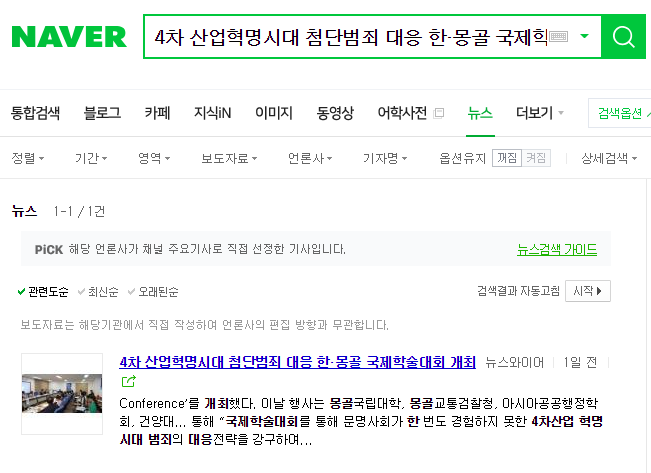 네이버 포토뉴스 검색 보도자료검색어: 한·몽골 국제학술대회https://search.naver.com/search.naver?where=image&section=news&query=%ED%95%9C%C2%B7%EB%AA%BD%EA%B3%A8%20%EA%B5%AD%EC%A0%9C%ED%95%99%EC%88%A0%EB%8C%80%ED%9A%8C&res_fr=0&res_to=0&sm=tab_opt&face=0&color=0&ccl=0&nso=so%3Ar%2Cp%3Afrom20180625to20180627%2Ca%3Aall&datetype=6&startdate=2018.06.25&enddate=2018.06.27&start=1&mson=0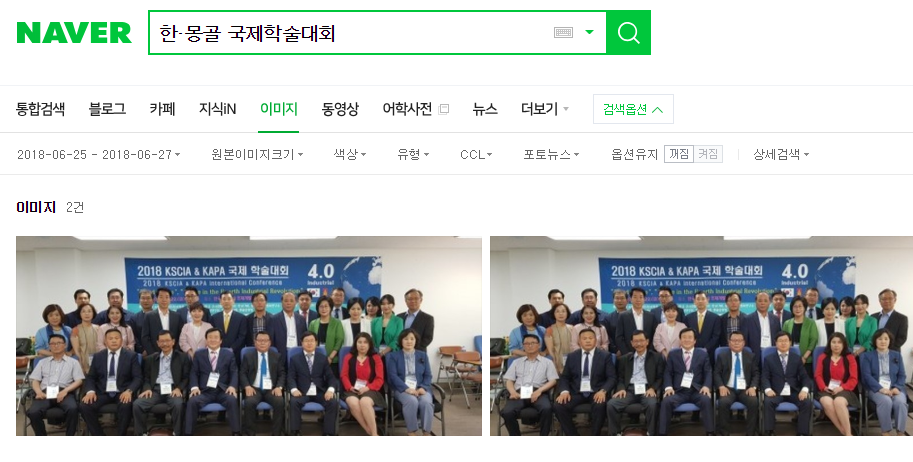 기사 보도CCTV뉴스http://www.cctvnews.co.kr/news/articleView.html?idxno=84698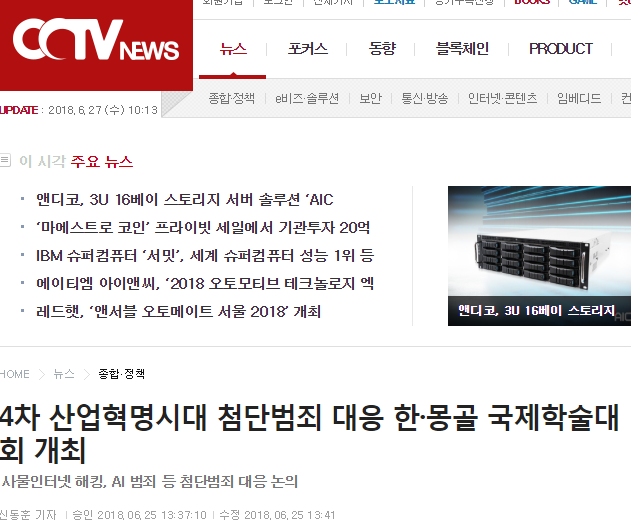 EXPO7http://www.expo7.kr/news/articleView.html?idxno=1537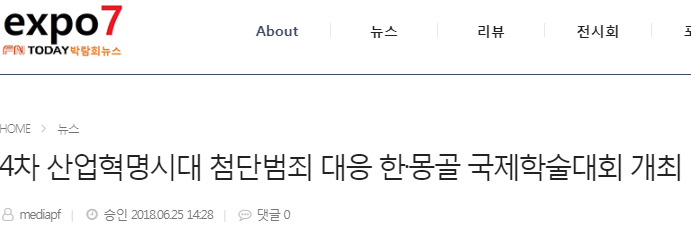 GNN뉴스통신http://www.gnnnews.kr/news/articleView.html?idxno=25368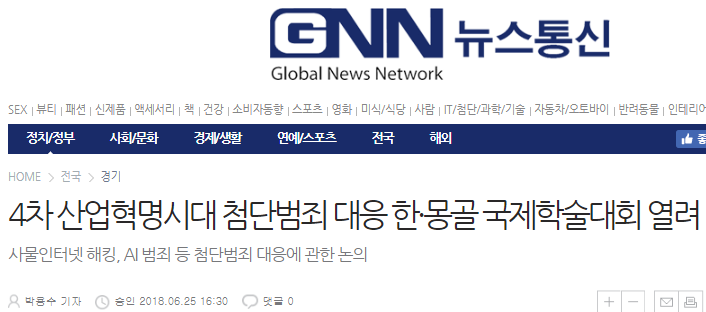 ITFOCUShttp://itfocus.kr/detail.php?number=1406&thread=22r19&twrand=3607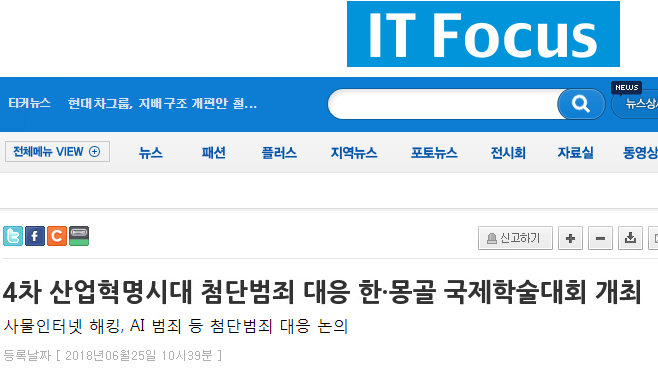 MBNhttp://mbn.mk.co.kr/pages/news/newsView.php?news_seq_no=3567444&page=6&date=20180625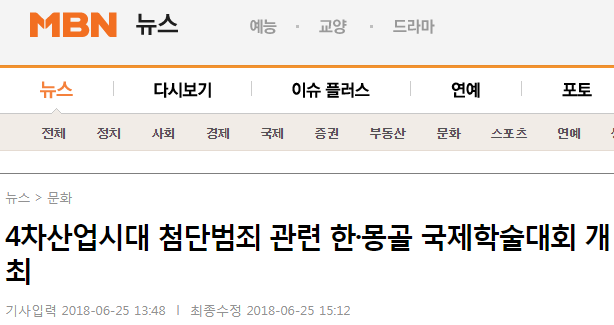 교통뉴스&교통TVhttp://www.cartvnews.com/news/articleView.html?idxno=278677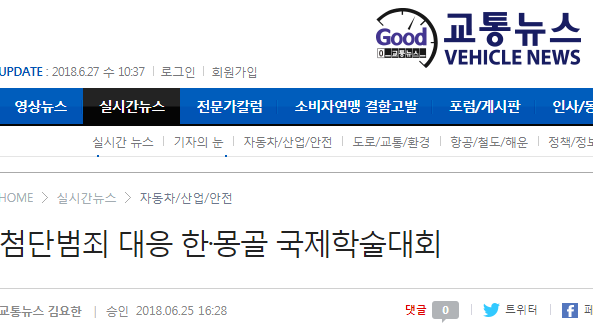 국민TVhttp://kukmintv.tv/detail.php?number=26605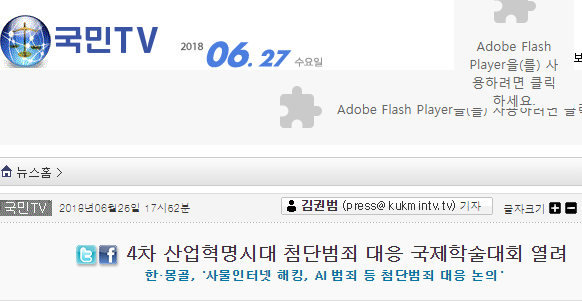 기업경제신문http://www.yhenews.com/news/articleView.html?idxno=24469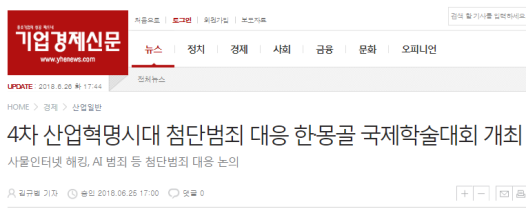 기업정책정보신문http://www.policyfund.kr/news/articleView.html?idxno=1186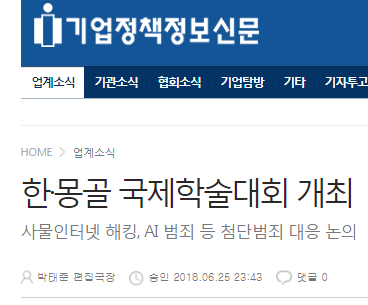 뉴미디어뉴스http://www.newmedinews.co.kr/news/articleView.html?idxno=5258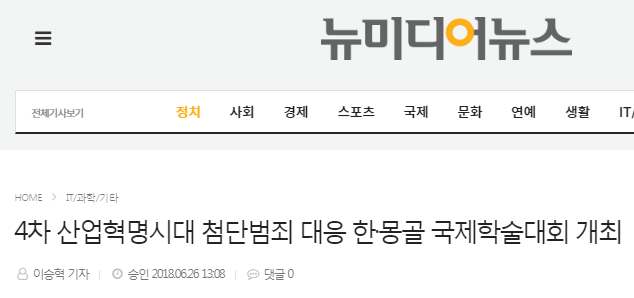 대한신문http://www.idhnews.com/news.asp?part=view&seq=93457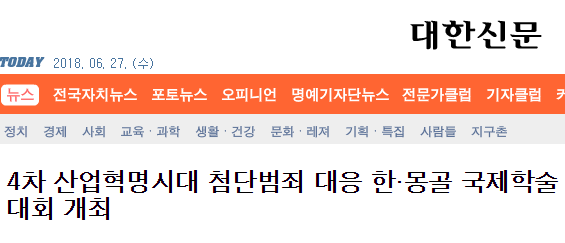 데일리경제http://www.kdpress.co.kr/news/articleView.html?idxno=78764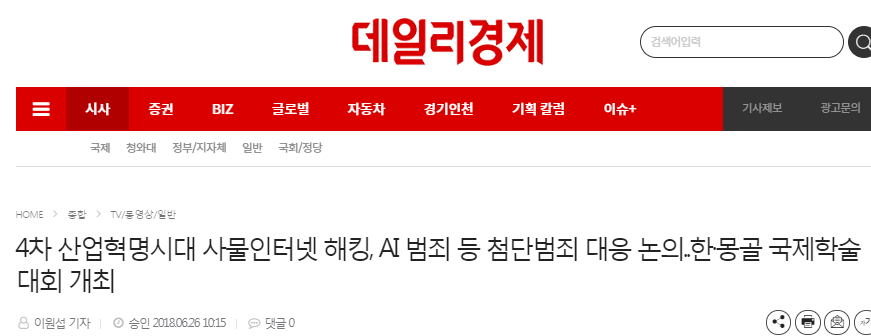 데일리시큐http://www.dailysecu.com/?mod=news&act=articleView&idxno=35799&sc_code=&page=1&total=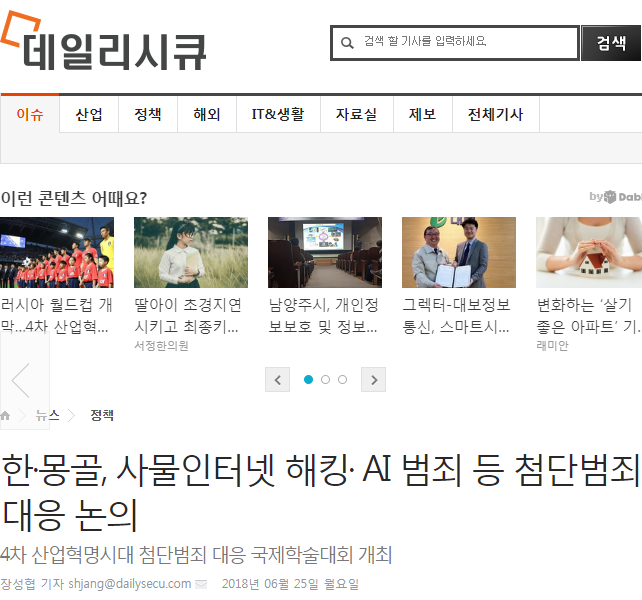 데일리연합http://www.dailyan.com/detail.php?number=41059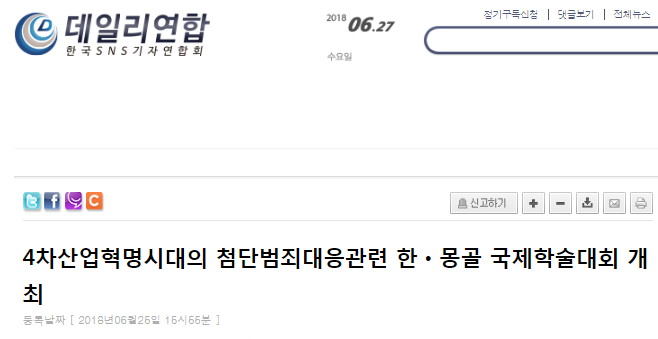 루리웹http://bbs.ruliweb.com/news/read/109444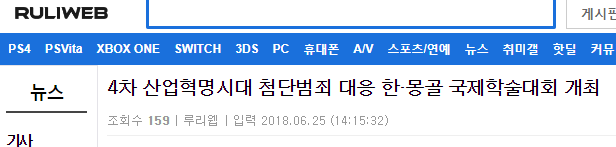 마이스터http://www.meister.or.kr/news/articleView.html?idxno=1362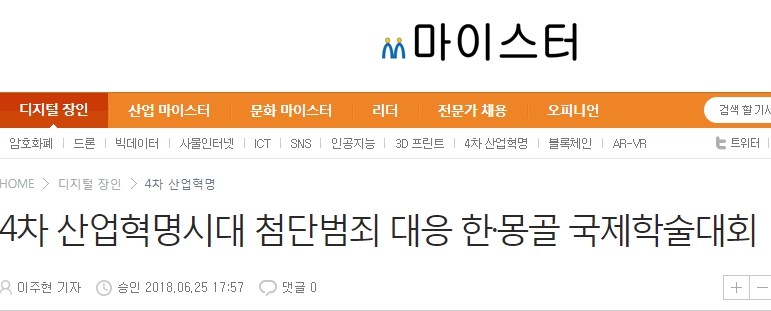 매일경제http://news.mk.co.kr/newsRead.php?year=2018&no=399620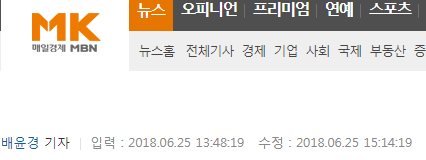 블루프레임http://blueframe.co.kr/bbs/board.php?bo_table=news03&wr_id=3535&page=1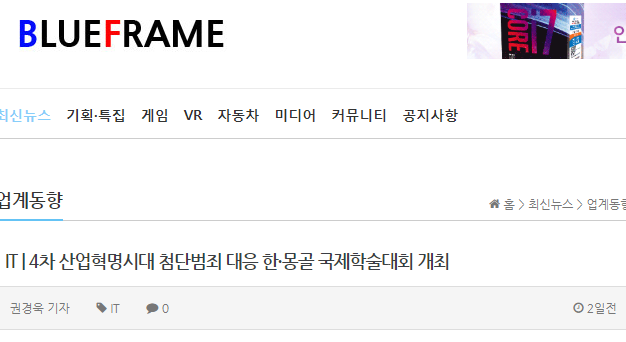 비에스뉴스http://www.bsnewspaper.com/news/articleView.html?idxno=11643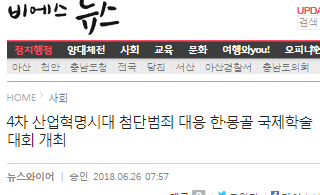 선데이뉴스신문http://www.newssunday.co.kr/bbs/board.php?bo_table=news&wr_id=32536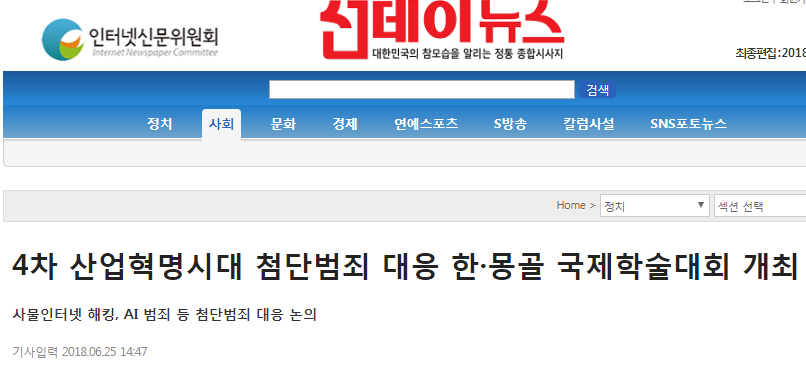 소비자불만119신문http://sbj119.co.kr/n_news/news/view.html?no=6069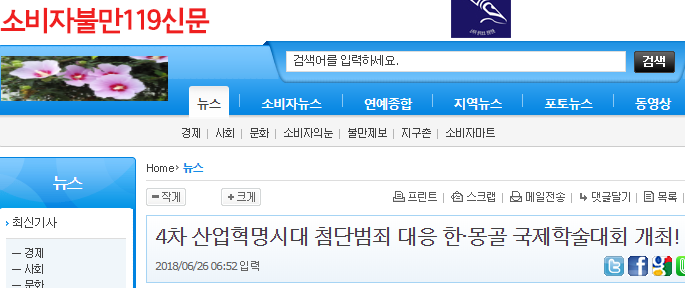 쉬퍼스저널http://shippersjournal.com/news/article.html?no=25230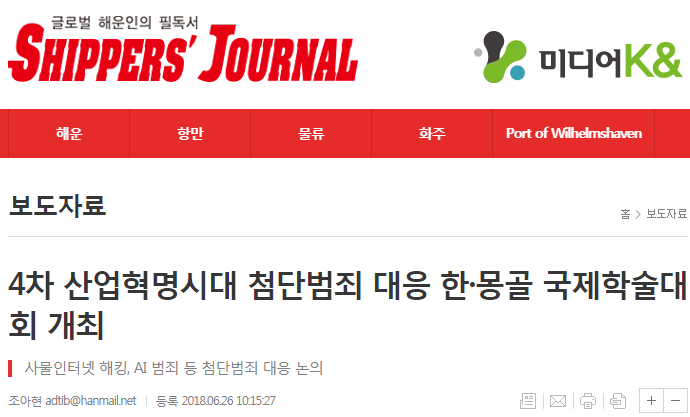 아이엠에스신문http://www.koreanmade.co.kr/news/articleView.html?idxno=26879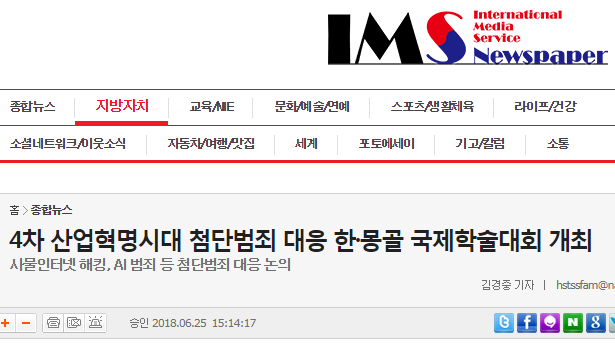 아크로팬http://kr.acrofan.com/detail.php?number=101790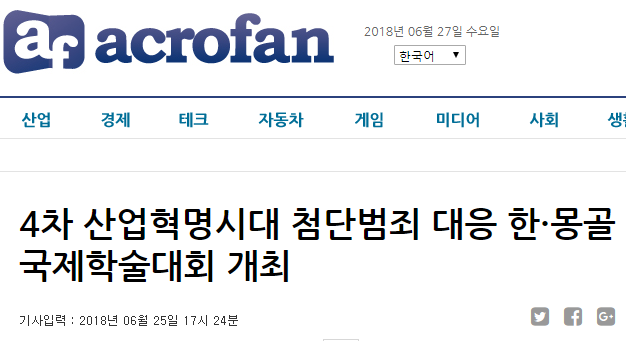 에스비즈뉴스http://www.sbiz.news/news/articleView.html?idxno=7838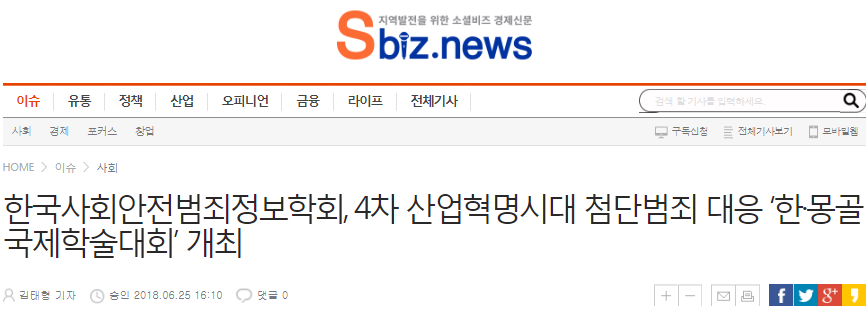 연합뉴스http://www.yonhapnews.co.kr/bulletin/2018/06/25/0200000000AKR20180625074100848.HTML?input=1195m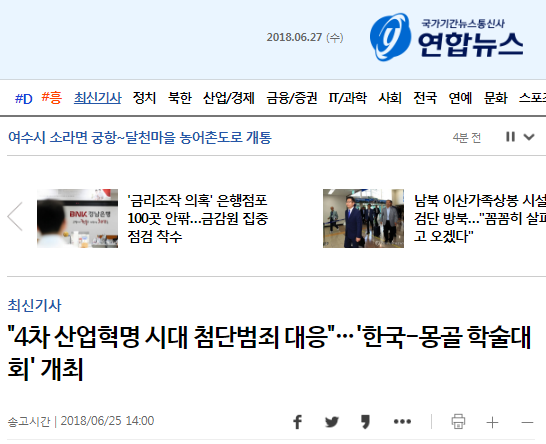 월드얀http://www.worldyan.com/bbs/board.php?bo_table=news&wr_id=21785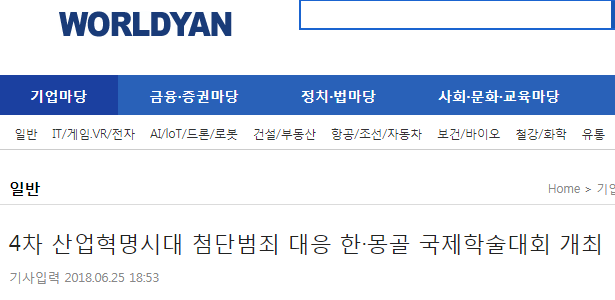 이슈인팩트http://www.issueinfact.com/news/articleView.html?idxno=1372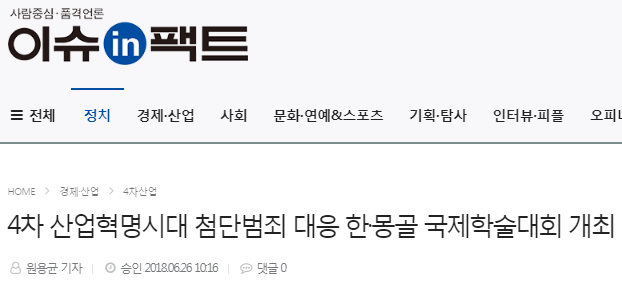 제이코스데일리http://jkos.kr/2018/06/25/1806251525/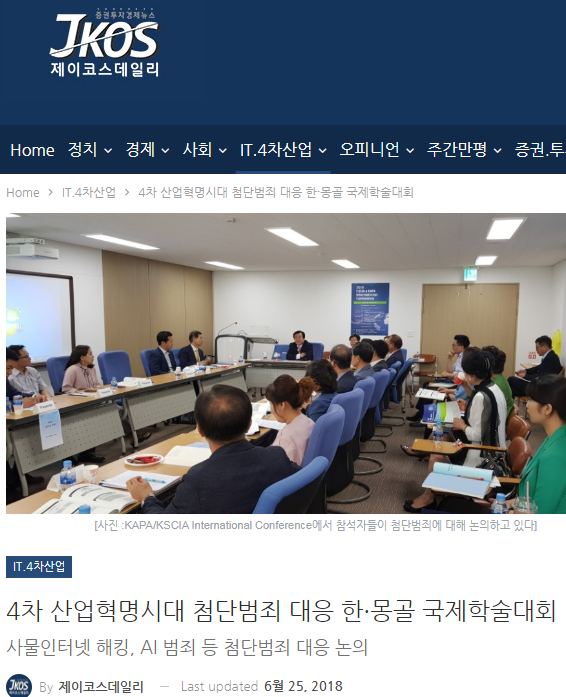 케이팝타임즈http://www.kpoptimes.co.kr/news/article.html?no=16761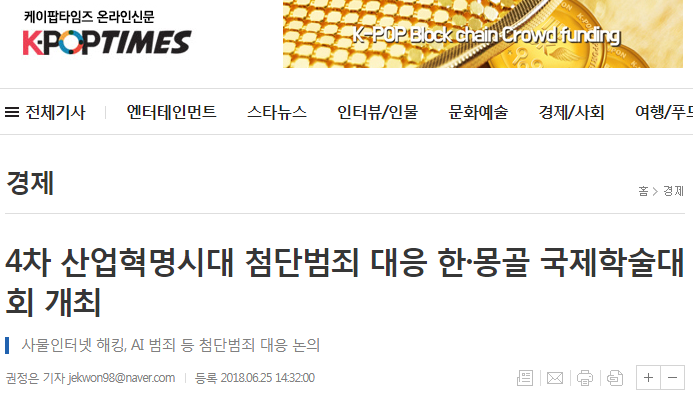 투데일리http://www.todaily.net/news/view.php?idx=2946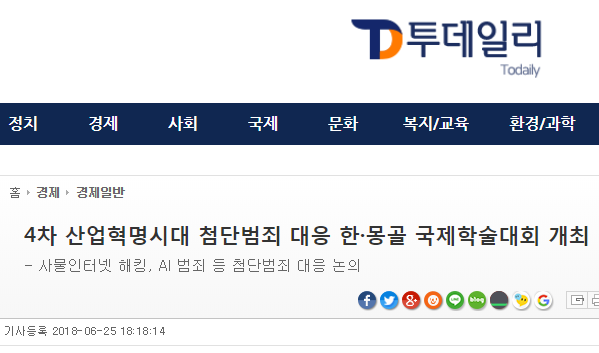 트루스토리http://www.true-story.co.kr/news/articleView.html?idxno=66102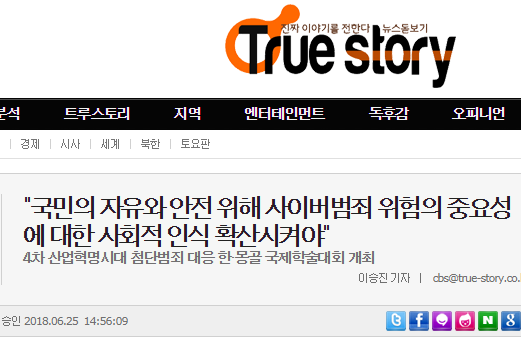 티엔티뉴스http://tntnews.co.kr/news/view.html?section=1&order=all&page=1&category=4&no=15086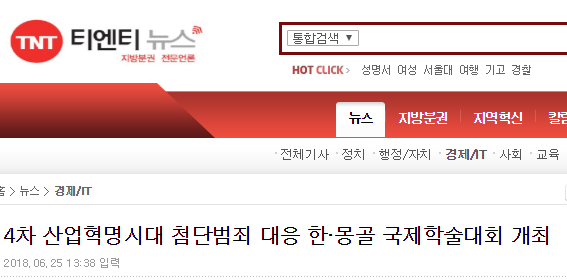 한국사진방송http://koreaarttv.com/detail.php?number=45086&thread=24r07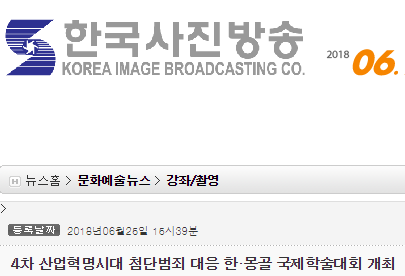 한류신문http://www.hallyunews.net/bbs/board.php?bo_table=han_industry&wr_id=1603&page=1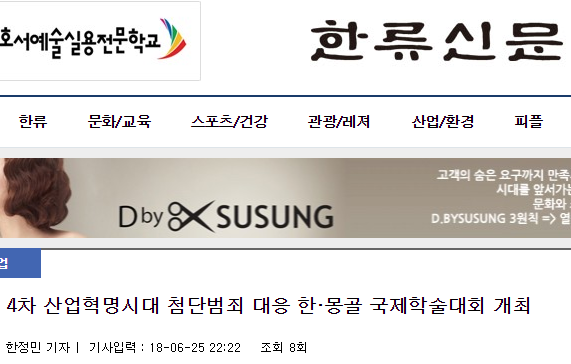 전문게재*전문게재는 총 클립 171개 중 선별된 3매체 캡쳐 화면만 제공해드립니다.다음뉴스http://v.media.daum.net/v/20180625133705249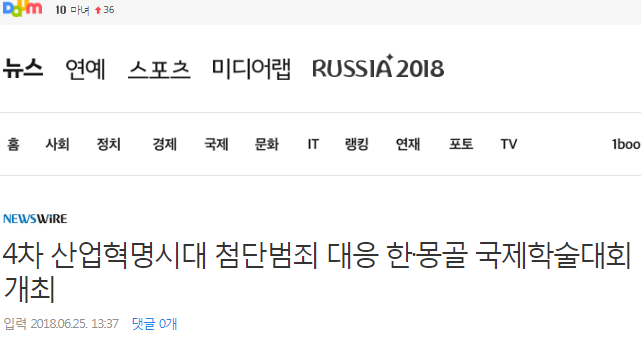 코리아닷컴http://news.korea.com/view/normalview.asp?page=4&cid=EC&scid=EC8&sn=54930629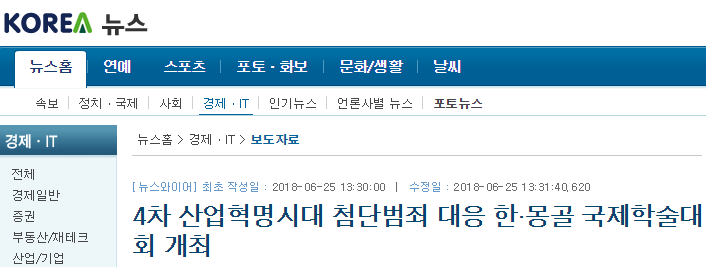 메트로http://press.metroseoul.co.kr/newsRead.php?no=871337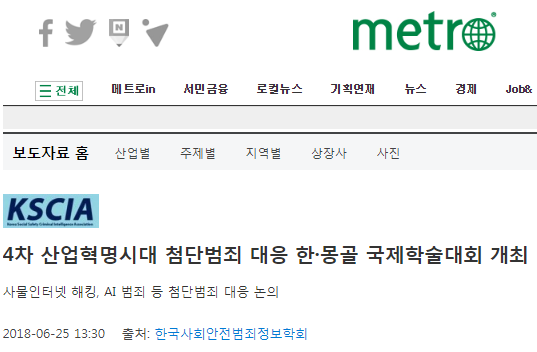 *이하 전문게재는 상단 표 참조바랍니다.블로그뉴스와이어https://blog.naver.com/newswire1/221306272172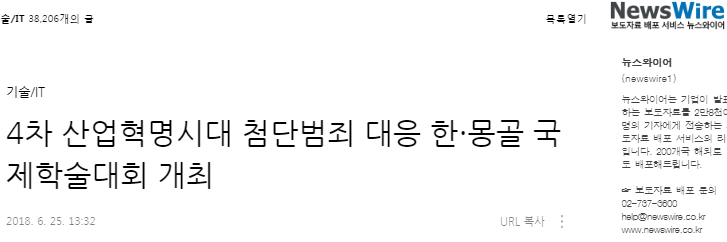 교통뉴스&교통TVhttps://blog.naver.com/cartvnews/221306419936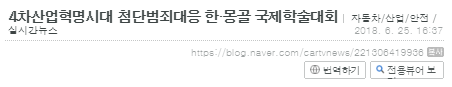 만원만http://blog.naver.com/PostView.nhn?blogId=ak_2010&logNo=221306336834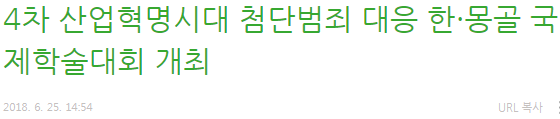 메이데이http://blog.naver.com/PostView.nhn?blogId=ysimmall&logNo=221306525000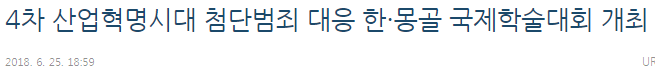 몽골곰http://blog.naver.com/PostView.nhn?blogId=neomgl&logNo=221306971394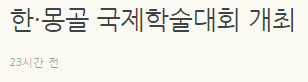 이슈인팩트http://blog.naver.com/PostView.nhn?blogId=newsif&logNo=221306935694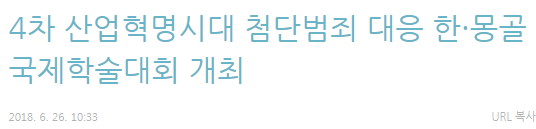 케이팝타임즈http://blog.naver.com/PostView.nhn?blogId=jekwon98&logNo=221306316617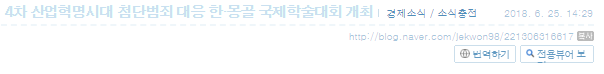 투데일리https://blog.naver.com/todailynews/221306537681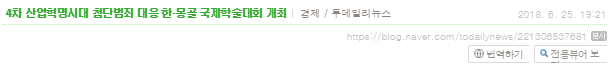 한국사진방송https://blog.naver.com/kimjajoong/221306372689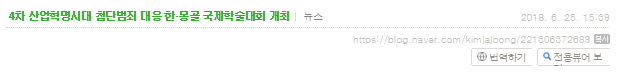 트위터뉴스와이어https://twitter.com/koreanewswire/status/1011104959549468672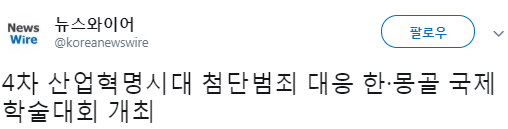 뉴스와이어기술/IThttps://twitter.com/newswire_nel/status/1011105207650881536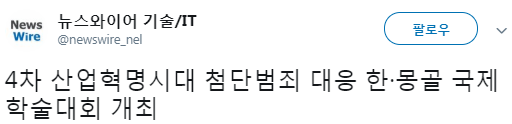 뉴스와이어 - 문화연예https://twitter.com/newswire_cu/status/1011104705445912577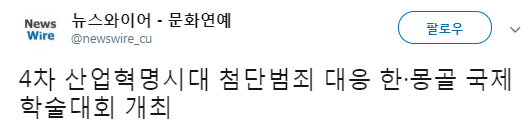 itfocushttps://twitter.com/itfocus21/status/1011214251170512896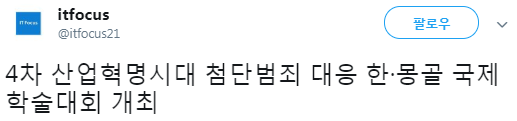 제이코스데일리https://twitter.com/ks651103/status/1011135040971894784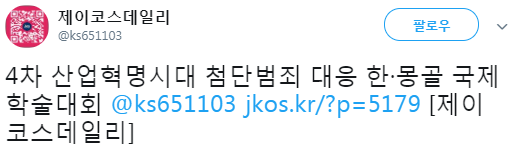 별첨 - 보도자료 원문4차 산업혁명시대 첨단범죄 대응 한·몽골 국제학술대회 개최사물인터넷 해킹, AI 범죄 등 첨단범죄 대응 논의2018년 6월 25일 - 한국사회안전 범죄정보학회(KSCIA, 회장 이종화)는 6월 23일 한국전력공사 인재개발원 창조관에서 ‘4차 산업혁명시대의 범죄양상과 대응전략’과 ‘교통범죄의 조사와 예방전략’을 주제로 ‘2018 KAPA/KSCIA International Conference’를 개최했다. 이날 행사는 몽골국립대학, 몽골교통검찰청, 아시아공공행정학회, 건양대 군사경찰행정대학원, 한길CND, 한국SW-ICT총연회, 광운대 범죄연구소 등과 공동주최로 3개 세션을 진행하였다. 좌장으로는 이종화 회장, 송은석 단국대 교수, 정상호 국립 한국교통대학 교수 등이 담당하였다. 이종화 회장은 환영사를 통해 “국제학술대회를 통해 문명사회가 한 번도 경험하지 못한 4차산업 혁명시대 범죄의 대응전략을 강구하여, 미래의 우리사회를 범죄 공포로부터 편안한 사회를 만드는데 보탬이 되기를 바란다”고 밝혔다. 이대희 아시아공공행정학회(KAPA) 회장은 개회사에서 “국제학술대회를 통해 한국과 몽골이 직면하고 있는 범죄예방책을 찾을 수 있을 것”이며“한국과 몽골의 범죄 학자들과 공무원들 간의 학술적 교류가 한층 더 발전적으로 확대되기를 바란다”고 말했다. 주제발표에는 이영일 동국대 교수, 박호정 건양대 교수, 장석광 국가안보전략연구소 연구위원, 박동수선문대 교수, 뭉흐텔게르체벡잡 몽골국립대 교수, 수흐바트바드르치 몽골교통검찰 공무원, 델거리마바산텔게르 몽골교통검찰 공무원 등이 참여했다. 이영일 동국대 교수는 “제4차 산업혁명은 범죄예측시스템 등 긍정적 측면도 있지만, 다크웹(dark web)·사물인터넷 해킹·인공지능형 로봇의 범죄 등 첨단범죄도 발생하고 있다. 사이버보안 법제와 정책 정비, 사생활 보호와 지능정보기술사업 발전의 균형을 추구하는 형사법제 정비, 인공지능 등 첨단기술과 관련된 산업에 대한 새로운 법 체제 구축 등이 필요하다”고 주장하였다. 박호정 건양대 교수는 “4차 산업혁명시대는 사생활침해와 해킹범죄가 증가할 것으로 예상되므로 국민의 자유와 안전을 위하여 사이버범죄 위험의 중요성에 대한 사회적 인식을 확산시켜야 한다. 개인정보보호제도를 강화하기 위한 법률 개정을 통하여 사이버위험 관리체계를 구축하고, 형사절차 보완, 국제협력체제 확대 등을 하여야 한다”고 지적했다. 울즈덕더흐질하 몽골국립대 교수는 ‘Some issues in Mongolian society’ 논문발표에서 “천연자원을 둘러싼 몽골의 고위관리들의 부패는 외국인들의 투자를 주저하게 만들고 국가의 기강마저 무너뜨리고 있다”며 “한국은 높은 도덕성과 법률이 잘 정비된 나라이므로, 한국 발전과정에서의 경험을 연구하고 배우기를 기대한다”고 말했다. 토론자로는 이종호 건양대 군사경찰행정대학원장, 박종재 한양대 교수, 승장래세명대 교수, 정금수 한길 CND 대표, 조풍연 한국SW-ICT총연합회 상임의장, 김평식 KEB 하나은행 차장, 안종하 백석대 교수 등이 참석했다. 승장래세명대 교수는 “한국의 교통사고는 인구 10만명당 9.1명으로 OECD 평균 5.3명 보다 1.7배 높다. 차량중심에서 보행자 중심의 제도 개선 등 교통문화의 패러다임 전환이 필요하다”고 말했다. 이종호 건양대 군사경찰행정대학원장은 “제4차 산업혁명시대의 예방대책은 국가 안보적 차원에서 대비하되 사회적 차원과 개인적 차원을 균형감 있게 고려해야 한다. 개인의 자유와 행복이라는 가치가 훼손되지 않도록 치밀해야 한다”고 지적했다. 정금수 한길 CND 대표는 “물리적 환경개선에 국한된 범죄예방디자인(CEPTED)은 하이테크 범죄양상에 대응하는 새로운 기법의 도입이 요구된다. 4차 산업혁명 시대에는 도시개발 계획수립 단계에서부터 인공지능 등 실용적이고 효율적인 소위 4.0 범죄예방 디자인기법이 개발되어야 할 것이다”고 제언했다. 학술대회가 끝나고 진행된 라운드테이블에서 한국과 몽골측 참석자들은 지속적으로 학자들과 공무원들이 참석하는 국제학술대회를 발전시켜 나가자는데 공감하였다. 한국사회안전 범죄정보학회 개요 한국사회안전 범죄정보학회는 국민이 안전하고 자유로우며 행복한 삶을 영위할 수 있는 사회를 위해 모든 학문 분야와 융합된 사회안전 및 범죄 연구, 생활 안전과 범죄 예방을 위한 이론적·학문적 연구를 수행하고, 화이트칼라범죄를 예방하기 위한 NGO역할을 통해 행동하는 지식인을 추구한다. 이러한 연구 성과를 바탕으로 안전한 사회를 건설하기 위해 필요한 일련의 사업을 수행함으로써 한국사회에 기여함을 목적으로 한다.언론 문의처 한국사회안전범죄정보학회이종화 회장 김희강 홍보국장 031-743-1275 chlee642000@naver.com매체명제목링크날짜게재유형CCTV뉴스4차 산업혁명시대 첨단범죄 대응 한·몽골 국제학술대회 개최http://www.cctvnews.co.kr/news/articleView.html?idxno=846982018-06-25기사EXPO74차 산업혁명시대 첨단범죄 대응 한·몽골 국제학술대회 개최http://www.expo7.kr/news/articleView.html?idxno=15372018-06-25기사GNN뉴스통신4차 산업혁명시대 첨단범죄 대응 한·몽골 국제학술대회 열려http://www.gnnnews.kr/news/articleView.html?idxno=253682018-06-25기사ITFOCUS 4차 산업혁명시대 첨단범죄 대응 한·몽골 국제학술대회 개최http://itfocus.kr/detail.php?number=1406&thread=22r19&twrand=36072018-06-25기사MBN4차산업시대 첨단범죄 관련 한·몽골 국제학술대회 개최http://mbn.mk.co.kr/pages/news/newsView.php?news_seq_no=3567444&page=6&date=201806252018-06-25기사교통뉴스&교통TV첨단범죄 대응 한·몽골 국제학술대회http://www.cartvnews.com/news/articleView.html?idxno=2786772018-06-25기사국민TV4차 산업혁명시대 첨단범죄 대응 국제학술대회 열려 http://kukmintv.tv/detail.php?number=266052018-06-25기사기업경제신문4차 산업혁명시대 첨단범죄 대응 한·몽골 국제학술대회 개최http://www.yhenews.com/news/articleView.html?idxno=244692018-06-25기사기업정책정보신문한·몽골 국제학술대회 개최http://www.policyfund.kr/news/articleView.html?idxno=11862018-06-25기사뉴미디어뉴스4차 산업혁명시대 첨단범죄 대응 한·몽골 국제학술대회 개최http://www.newmedinews.co.kr/news/articleView.html?idxno=52582018-06-26기사대한신문4차 산업혁명시대 첨단범죄 대응 한·몽골 국제학술대회 개최http://www.idhnews.com/news.asp?part=view&seq=934572018-06-25기사데일리경제4차 산업혁명시대 사물인터넷 해킹, AI 범죄 등 첨단범죄 대응 논의..한·몽골 국제학술대회 개최http://www.kdpress.co.kr/news/articleView.html?idxno=787642018-06-26기사데일리시큐한·몽골, 사물인터넷 해킹· AI 범죄 등 첨단범죄 대응 논의http://www.dailysecu.com/?mod=news&act=articleView&idxno=35799&sc_code=&page=1&total=2018-06-25기사데일리연합4차산업혁명시대의 첨단범죄대응관련 한ㆍ몽골 국제학술대회 개최http://www.dailyan.com/detail.php?number=410592018-06-25기사루리웹4차 산업혁명시대 첨단범죄 대응 한·몽골 국제학술대회 개최http://bbs.ruliweb.com/news/read/1094442018-06-25기사마이스터4차 산업혁명시대 첨단범죄 대응 한·몽골 국제학술대회http://www.meister.or.kr/news/articleView.html?idxno=13622018-06-25기사매일경제4차산업시대 첨단범죄 관련 한·몽골 국제학술대회 개최http://news.mk.co.kr/newsRead.php?year=2018&no=3996202018-06-25기사블루프레임IT | ﻿4차 산업혁명시대 첨단범죄 대응 한·몽골 국제학술대회 개최http://blueframe.co.kr/bbs/board.php?bo_table=news03&wr_id=3535&page=12018-06-25기사비에스뉴스4차 산업혁명시대 첨단범죄 대응 한·몽골 국제학술대회 개최http://www.bsnewspaper.com/news/articleView.html?idxno=116432018-06-26기사선데이뉴스신문4차 산업혁명시대 첨단범죄 대응 한·몽골 국제학술대회 개최http://www.newssunday.co.kr/bbs/board.php?bo_table=news&wr_id=325362018-06-25기사소비자불만119신문4차 산업혁명시대 첨단범죄 대응 한·몽골 국제학술대회 개최!http://sbj119.co.kr/n_news/news/view.html?no=60692018-06-26기사쉬퍼스저널4차 산업혁명시대 첨단범죄 대응 한·몽골 국제학술대회 개최http://shippersjournal.com/news/article.html?no=252302018-06-26기사아이엠에스신문4차 산업혁명시대 첨단범죄 대응 한·몽골 국제학술대회 개최사물인터넷 해킹, AI 범죄 등 첨단범죄 대응 논의http://www.koreanmade.co.kr/news/articleView.html?idxno=268792018-06-25기사아크로팬4차 산업혁명시대 첨단범죄 대응 한·몽골 국제학술대회 개최http://kr.acrofan.com/detail.php?number=1017902018-06-25기사에스비즈뉴스한국사회안전범죄정보학회, 4차 산업혁명시대 첨단범죄 대응 ‘한·몽골 국제학술대회’ 개최http://www.sbiz.news/news/articleView.html?idxno=78382018-06-25기사연합뉴스4차 산업혁명 시대 첨단범죄 대응…'한국-몽골 학술대회' 개최http://www.yonhapnews.co.kr/bulletin/2018/06/25/0200000000AKR20180625074100848.HTML?input=1195m2018-06-25기사월드얀4차 산업혁명시대 첨단범죄 대응 한·몽골 국제학술대회 개최http://www.worldyan.com/bbs/board.php?bo_table=news&wr_id=217852018-06-25기사이슈인팩트4차 산업혁명시대 첨단범죄 대응 한·몽골 국제학술대회 개최http://www.issueinfact.com/news/articleView.html?idxno=13722018-06-26기사제이코스데일리4차 산업혁명시대 첨단범죄 대응 한·몽골 국제학술대회http://jkos.kr/2018/06/25/1806251525/2018-06-25기사케이팝타임즈4차 산업혁명시대 첨단범죄 대응 한·몽골 국제학술대회 개최http://www.kpoptimes.co.kr/news/article.html?no=167612018-06-25기사투데일리4차 산업혁명시대 첨단범죄 대응 한·몽골 국제학술대회 개최http://www.todaily.net/news/view.php?idx=29462018-06-25기사트루스토리국민의 자유와 안전 위해 사이버범죄 위험의 중요성에 대한 사회적 인식 확산시켜야http://www.true-story.co.kr/news/articleView.html?idxno=661022018-06-25기사티엔티뉴스4차 산업혁명시대 첨단범죄 대응 한·몽골 국제학술대회 개최http://tntnews.co.kr/news/view.html?section=1&order=all&page=1&category=4&no=150862018-06-25기사한국사진방송4차 산업혁명시대 첨단범죄 대응 한·몽골 국제학술대회 개최http://koreaarttv.com/detail.php?number=45086&thread=24r072018-06-25기사한류신문4차 산업혁명시대 첨단범죄 대응 한·몽골 국제학술대회 개최http://www.hallyunews.net/bbs/board.php?bo_table=han_industry&wr_id=1603&page=12018-06-25기사매체명제목링크날짜게재유형뉴스와이어4차 산업혁명시대 첨단범죄 대응 한·몽골 국제학술대회 개최https://blog.naver.com/newswire1/2213062721722018-06-25블로그교통뉴스&교통TV4차 산업혁명시대 첨단범죄 대응 한·몽골 국제학술대회 개최https://blog.naver.com/cartvnews/2213064199362018-06-25블로그만원만4차 산업혁명시대 첨단범죄 대응 한·몽골 국제학술대회 개최http://blog.naver.com/PostView.nhn?blogId=ak_2010&logNo=2213063368342018-06-25블로그메이데이4차 산업혁명시대 첨단범죄 대응 한·몽골 국제학술대회 개최http://blog.naver.com/PostView.nhn?blogId=ysimmall&logNo=2213065250002018-06-25블로그몽골곰한·몽골 국제학술대회 개최http://blog.naver.com/PostView.nhn?blogId=neomgl&logNo=2213069713942018-06-26블로그이슈인팩트4차 산업혁명시대 첨단범죄 대응 한·몽골 국제학술대회 개최http://blog.naver.com/PostView.nhn?blogId=newsif&logNo=2213069356942018-06-26블로그케이팝타임즈4차 산업혁명시대 첨단범죄 대응 한·몽골 국제학술대회 개최http://blog.naver.com/PostView.nhn?blogId=jekwon98&logNo=2213063166172018-06-25블로그투데일리4차 산업혁명시대 첨단범죄 대응 한·몽골 국제학술대회 개최https://blog.naver.com/todailynews/2213065376812018-06-25블로그한국사진방송4차 산업혁명시대 첨단범죄 대응 한·몽골 국제학술대회 개최https://blog.naver.com/kimjajoong/2213063726892018-06-25블로그뉴스와이어뉴스와이어https://twitter.com/koreanewswire/status/10111049595494686722018-06-25트위터뉴스와이어 기술/IT뉴스와이어 기술/IThttps://twitter.com/newswire_nel/status/10111052076508815362018-06-25트위터뉴스와이어 - 문화연예뉴스와이어 - 문화연예https://twitter.com/newswire_cu/status/10111047054459125772018-06-25트위터itfocusitfocushttps://twitter.com/itfocus21/status/10112142511705128962018-06-25트위터제이코스데일리제이코스데일리https://twitter.com/ks651103/status/10111350409718947842018-06-25트위터매체명제목링크날짜게재유형뉴스와이어4차 산업혁명시대 첨단범죄 대응 한·몽골 국제학술대회 개최http://www.newswire.co.kr/newsRead.php?no=8713372018-06-25전문게재다음 뉴스4차 산업혁명시대 첨단범죄 대응 한·몽골 국제학술대회 개최http://v.media.daum.net/v/201806251337052492018-06-25전문게재코리아닷컴4차 산업혁명시대 첨단범죄 대응 한·몽골 국제학술대회 개최http://news.korea.com/view/normalview.asp?page=4&cid=EC&scid=EC8&sn=549306292018-06-25전문게재25뉴스4차 산업혁명시대 첨단범죄 대응 한·몽골 국제학술대회 개최http://www.25news.co.kr/_press/?newsid=871337 2018-06-25전문게재APP저널4차 산업혁명시대 첨단범죄 대응 한·몽골 국제학술대회 개최http://press.appjournal.kr/newsRead.php?no=8713372018-06-25전문게재CCTV뉴스4차 산업혁명시대 첨단범죄 대응 한·몽골 국제학술대회 개최http://press.cctvnews.co.kr/newsRead.php?no=8713372018-06-25전문게재CKMNEWS4차 산업혁명시대 첨단범죄 대응 한·몽골 국제학술대회 개최http://www.ckmnews.co.kr/_press/?newsid= 8713372018-06-25전문게재ESTETICA4차 산업혁명시대 첨단범죄 대응 한·몽골 국제학술대회 개최http://press.estetica.kr/newsRead.php?no=8713372018-06-25전문게재GIB거제인터넷방송4차 산업혁명시대 첨단범죄 대응 한·몽골 국제학술대회 개최http://press.gibnews.kr/newsRead.php?no=8713372018-06-25전문게재GNB온세계방송4차 산업혁명시대 첨단범죄 대응 한·몽골 국제학술대회 개최http://press.gnbednews.net/newsRead.php?no=8713372018-06-25전문게재IT비즈뉴스4차 산업혁명시대 첨단범죄 대응 한·몽골 국제학술대회 개최http://press.itbiznews.com/newsRead.php?no=8713372018-06-25전문게재JBC까4차 산업혁명시대 첨단범죄 대응 한·몽골 국제학술대회 개최http://press.jbcka.com/newsRead.php?no=8713372018-06-25전문게재KJT뉴스4차 산업혁명시대 첨단범죄 대응 한·몽골 국제학술대회 개최http://press.kjtimes.net/newsRead.php?no=8713372018-06-25전문게재LPN로컬파워뉴스4차 산업혁명시대 첨단범죄 대응 한·몽골 국제학술대회 개최http://press.ilpn.kr/newsRead.php?no=8713372018-06-25전문게재SPO TV4차 산업혁명시대 첨단범죄 대응 한·몽골 국제학술대회 개최http://press.spotvnews.co.kr/newsRead.php?no=8713372018-06-25전문게재STN스포츠4차 산업혁명시대 첨단범죄 대응 한·몽골 국제학술대회 개최http://www.stnsports.co.kr/_press/?newsid=8713372018-06-25전문게재갈등해결뉴스4차 산업혁명시대 첨단범죄 대응 한·몽골 국제학술대회 개최http://press.adrnews.co.kr/newsRead.php?no=8713372018-06-25전문게재경기시사투데이4차 산업혁명시대 첨단범죄 대응 한·몽골 국제학술대회 개최http://press.yitoday.com/newsRead.php?no=8713372018-06-25전문게재경기일보4차 산업혁명시대 첨단범죄 대응 한·몽골 국제학술대회 개최http://www.kyeonggi.com/?mod=main&act=index&section=PRESS&newsid=8713372018-06-25전문게재경기종합신문4차 산업혁명시대 첨단범죄 대응 한·몽골 국제학술대회 개최http://press.gyunggijh.co.kr/newsRead.php?no=8713372018-06-25전문게재경산뉴스4차 산업혁명시대 첨단범죄 대응 한·몽골 국제학술대회 개최http://www.newsgs.co.kr/_press/?newsid=8713372018-06-25전문게재공정뉴스4차 산업혁명시대 첨단범죄 대응 한·몽골 국제학술대회 개최http://press.fairn.co.kr/newsRead.php?no=8713372018-06-25전문게재광교신문4차 산업혁명시대 첨단범죄 대응 한·몽골 국제학술대회 개최http://www.kgnews.net/_press/?newsid=8713372018-06-25전문게재광주일등뉴스4차 산업혁명시대 첨단범죄 대응 한·몽골 국제학술대회 개최http://press.igj.co.kr/newsRead.php?no=8713372018-06-25전문게재국제인터넷뉴스신문4차 산업혁명시대 첨단범죄 대응 한·몽골 국제학술대회 개최http://press.iinpaper.co.kr/newsRead.php?no=8713372018-06-25전문게재국회신문4차 산업혁명시대 첨단범죄 대응 한·몽골 국제학술대회 개최http://press.assemblynews.co.kr/newsRead.php?no=8713372018-06-25전문게재글로벌뉴스통신4차 산업혁명시대 첨단범죄 대응 한·몽골 국제학술대회 개최http://press.globalnewsagency.kr/newsRead.php?no=871337 2018-06-25전문게재금요저널4차 산업혁명시대 첨단범죄 대응 한·몽골 국제학술대회 개최http://www.thesejong.tv/_press/?newsid=8713372018-06-25전문게재기독교한국신문4차 산업혁명시대 첨단범죄 대응 한·몽골 국제학술대회 개최http://press.cknews.co.kr/newsRead.php?no=8713372018-06-25전문게재기업경제신문4차 산업혁명시대 첨단범죄 대응 한·몽골 국제학술대회 개최http://press.yhenews.com/newsRead.php?no=8713372018-06-25전문게재김포미래신문4차 산업혁명시대 첨단범죄 대응 한·몽골 국제학술대회 개최http://www.gimpo.com/_press/?newsid=8713372018-06-25전문게재남동뉴스4차 산업혁명시대 첨단범죄 대응 한·몽골 국제학술대회 개최http://press.namdongnews.co.kr/newsRead.php?no=8713372018-06-25전문게재내외통신4차 산업혁명시대 첨단범죄 대응 한·몽골 국제학술대회 개최http://press.nwtnews.co.kr/newsRead.php?no=8713372018-06-25전문게재노인행복신문4차 산업혁명시대 첨단범죄 대응 한·몽골 국제학술대회 개최http://www.happyfreedomnews.com/_press/?newsid=8713372018-06-25전문게재뉴스다이제트4차 산업혁명시대 첨단범죄 대응 한·몽골 국제학술대회 개최http://press.newsdigest.co.kr/newsRead.php?no=8713372018-06-25전문게재뉴스닷4차 산업혁명시대 첨단범죄 대응 한·몽골 국제학술대회 개최http://press.newsdot.co.kr/newsRead.php?no=8713372018-06-25전문게재뉴스룩인터넷신문4차 산업혁명시대 첨단범죄 대응 한·몽골 국제학술대회 개최http://press.newslook.co.kr/newsRead.php?no=8713372018-06-25전문게재뉴스에듀4차 산업혁명시대 첨단범죄 대응 한·몽골 국제학술대회 개최http://press.newsedu.co.kr/newsRead.php?no=8713372018-06-25전문게재뉴스인서울4차 산업혁명시대 첨단범죄 대응 한·몽골 국제학술대회 개최http://press.newsinseoul.co.kr/newsRead.php?no=8713372018-06-25전문게재뉴스토피아4차 산업혁명시대 첨단범죄 대응 한·몽골 국제학술대회 개최http://press.newstopia.co.kr/newsRead.php?no=8713372018-06-25전문게재뉴스파인더4차 산업혁명시대 첨단범죄 대응 한·몽골 국제학술대회 개최http://press.newsfinder.co.kr/newsRead.php?no=8713372018-06-25전문게재뉴스팩토리4차 산업혁명시대 첨단범죄 대응 한·몽골 국제학술대회 개최http://press.newsfactory.kr/newsRead.php?no=8713372018-06-25전문게재뉴스플러스4차 산업혁명시대 첨단범죄 대응 한·몽골 국제학술대회 개최http://press.news-plus.co.kr/newsRead.php?no=8713372018-06-25전문게재뉴트리션4차 산업혁명시대 첨단범죄 대응 한·몽골 국제학술대회 개최http://press.nutrition2.asia/newsRead.php?no=8713372018-06-25전문게재다산저널4차 산업혁명시대 첨단범죄 대응 한·몽골 국제학술대회 개최http://press.dasanjournal.co.kr/newsRead.php?no=8713372018-06-25전문게재대구교차로4차 산업혁명시대 첨단범죄 대응 한·몽골 국제학술대회 개최http://news.catchall.co.kr/news/news_view.jsp?seq=448313&flag=list2018-06-25전문게재대전뉴스4차 산업혁명시대 첨단범죄 대응 한·몽골 국제학술대회 개최http://press.daejeonnews.kr/newsRead.php?no=8713372018-06-25전문게재대한미용신문4차 산업혁명시대 첨단범죄 대응 한·몽골 국제학술대회 개최http://press.kbnews.co.kr/newsRead.php?no=8713372018-06-25전문게재대한행정일보4차 산업혁명시대 첨단범죄 대응 한·몽골 국제학술대회 개최http://press.hjilbo.com/newsRead.php?no=871337 2018-06-25전문게재더뉴스214차 산업혁명시대 첨단범죄 대응 한·몽골 국제학술대회 개최http://press.mainnews.co.kr/newsRead.php?no=8713372018-06-25전문게재더리더4차 산업혁명시대 첨단범죄 대응 한·몽골 국제학술대회 개최http://press.theleader.kr/newsRead.php?no=8713372018-06-25전문게재더피플4차 산업혁명시대 첨단범죄 대응 한·몽골 국제학술대회 개최http://press.ithepeople.kr/newsRead.php?no=8713372018-06-25전문게재데일리대한민국4차 산업혁명시대 첨단범죄 대응 한·몽골 국제학술대회 개최http://press.dailykorea.kr/newsRead.php?no=8713372018-06-25전문게재데일리로그4차 산업혁명시대 첨단범죄 대응 한·몽골 국제학술대회 개최http://press.dailylog.co.kr/newsRead.php?no=8713372018-06-25전문게재데일리머니4차 산업혁명시대 첨단범죄 대응 한·몽골 국제학술대회 개최http://press.thedailymoney.com/newsRead.php?no=8713372018-06-25전문게재데일리저널4차 산업혁명시대 첨단범죄 대응 한·몽골 국제학술대회 개최http://press.dailyjn.com/newsRead.php?no=8713372018-06-25전문게재덴탈브레인4차 산업혁명시대 첨단범죄 대응 한·몽골 국제학술대회 개최http://press.dentalbrain.co.kr/newsRead.php?no=871337 2018-06-25전문게재도농라이프타임즈4차 산업혁명시대 첨단범죄 대응 한·몽골 국제학술대회 개최http://www.donongnews.com/_press/?newsid=8713372018-06-25전문게재동두천연천신문4차 산업혁명시대 첨단범죄 대응 한·몽골 국제학술대회 개최http://press.ycgmnews.com/newsRead.php?no=8713372018-06-25전문게재매일뉴스4차 산업혁명시대 첨단범죄 대응 한·몽골 국제학술대회 개최http://press.maeilnews.co.kr/newsRead.php?no=8713372018-06-25전문게재매일타임즈4차 산업혁명시대 첨단범죄 대응 한·몽골 국제학술대회 개최http://press.mtime.co.kr/newsRead.php?no=8713372018-06-25전문게재매일투데이4차 산업혁명시대 첨단범죄 대응 한·몽골 국제학술대회 개최http://press.meiltoday.com/newsRead.php?no=8713372018-06-25전문게재메트로4차 산업혁명시대 첨단범죄 대응 한·몽골 국제학술대회 개최http://press.metroseoul.co.kr/newsRead.php?no=8713372018-06-25전문게재무안신문4차 산업혁명시대 첨단범죄 대응 한·몽골 국제학술대회 개최http://press.muannews.com/newsRead.php?no=8713372018-06-25전문게재미디어광명4차 산업혁명시대 첨단범죄 대응 한·몽골 국제학술대회 개최http://press.iculturenews.com/newsRead.php?no=8713372018-06-25전문게재미디어코리아4차 산업혁명시대 첨단범죄 대응 한·몽골 국제학술대회 개최http://press.mdknews.com/newsRead.php?no=8713372018-06-25전문게재미디어하남4차 산업혁명시대 첨단범죄 대응 한·몽골 국제학술대회 개최http://press.h-dmc.net/newsRead.php?no=8713372018-06-25전문게재발리볼코리아4차 산업혁명시대 첨단범죄 대응 한·몽골 국제학술대회 개최http://press.volleyballkorea.com/newsRead.php?no=8713372018-06-25전문게재밝은신문4차 산업혁명시대 첨단범죄 대응 한·몽골 국제학술대회 개최http://www.goodnewsi.com/_press/?newsid=8713372018-06-25전문게재부천타임즈4차 산업혁명시대 첨단범죄 대응 한·몽골 국제학술대회 개최http://press.bucheontimes.com/newsRead.php?no=8713372018-06-25전문게재부천포커스4차 산업혁명시대 첨단범죄 대응 한·몽골 국제학술대회 개최http://press.efocus.co.kr/newsRead.php?no=8713372018-06-25전문게재불교공뉴스4차 산업혁명시대 첨단범죄 대응 한·몽골 국제학술대회 개최http://press.bzeronews.com/newsRead.php?no=8713372018-06-25전문게재브레이크뉴스4차 산업혁명시대 첨단범죄 대응 한·몽골 국제학술대회 개최http://press.breaknews.com/newsRead.php?no=8713372018-06-25전문게재빛가람뉴스4차 산업혁명시대 첨단범죄 대응 한·몽골 국제학술대회 개최http://press.focusi.co.kr/newsRead.php?no=8713372018-06-25전문게재사건의내막4차 산업혁명시대 첨단범죄 대응 한·몽골 국제학술대회 개최http://press.sagunin.com/newsRead.php?no=8713372018-06-25전문게재산경e뉴스4차 산업혁명시대 첨단범죄 대응 한·몽골 국제학술대회 개최http://www.skenews.kr/_press/?newsid=8713372018-06-25전문게재산맥신문4차 산업혁명시대 첨단범죄 대응 한·몽골 국제학술대회 개최http://www.sanmacknews.com/_press/?newsid=8713372018-06-25전문게재서울복지신문4차 산업혁명시대 첨단범죄 대응 한·몽골 국제학술대회 개최http://press.swnews.kr/newsRead.php?no=8713372018-06-25전문게재성광일보4차 산업혁명시대 첨단범죄 대응 한·몽골 국제학술대회 개최http://www.sgilbo.kr/_press/?newsid=8713372018-06-25전문게재세종TV4차 산업혁명시대 첨단범죄 대응 한·몽골 국제학술대회 개최http://www.sejongmedia.com/_press/?newsid=8713372018-06-25전문게재소비라이프뉴스4차 산업혁명시대 첨단범죄 대응 한·몽골 국제학술대회 개최http://press.sobilife.com/newsRead.php?no=8713372018-06-25전문게재스타인뉴스4차 산업혁명시대 첨단범죄 대응 한·몽골 국제학술대회 개최http://press.starinnews.com/newsRead.php?no=8713372018-06-25전문게재스타트뉴스4차 산업혁명시대 첨단범죄 대응 한·몽골 국제학술대회 개최http://press.startnews.co.kr/newsRead.php?no=8713372018-06-25전문게재스토어코리아4차 산업혁명시대 첨단범죄 대응 한·몽골 국제학술대회 개최http://press.storekorea.co.kr/8713372018-06-25전문게재스틸프라이스4차 산업혁명시대 첨단범죄 대응 한·몽골 국제학술대회 개최http://www.steelprice.co.kr/_press/?newsid=8713372018-06-25전문게재시사뉴스타임4차 산업혁명시대 첨단범죄 대응 한·몽골 국제학술대회 개최http://press.sisanewstime.co.kr/newsRead.php?no=8713372018-06-25전문게재시사브레이크4차 산업혁명시대 첨단범죄 대응 한·몽골 국제학술대회 개최http://press.sisabreak.com/newsRead.php?no=8713372018-06-25전문게재시사이천4차 산업혁명시대 첨단범죄 대응 한·몽골 국제학술대회 개최http://press.sisai.co.kr/newsRead.php?no=8713372018-06-25전문게재시사제주4차 산업혁명시대 첨단범죄 대응 한·몽골 국제학술대회 개최http://press.sisajeju.com/newsRead.php?no=8713372018-06-25전문게재시사코리아저널4차 산업혁명시대 첨단범죄 대응 한·몽골 국제학술대회 개최http://press.koreajn.co.kr/newsRead.php?no=8713372018-06-25전문게재시사타임4차 산업혁명시대 첨단범죄 대응 한·몽골 국제학술대회 개최http://www.sisatime.co.kr/_press/?newsid=8713372018-06-25전문게재시사환경신문4차 산업혁명시대 첨단범죄 대응 한·몽골 국제학술대회 개최http://press.sisaeco.kr/newsRead.php?no=8713372018-06-25전문게재시흥저널4차 산업혁명시대 첨단범죄 대응 한·몽골 국제학술대회 개최http://press.siheungjounal.co.kr/newsRead.php?no=8713372018-06-25전문게재안성뉴스244차 산업혁명시대 첨단범죄 대응 한·몽골 국제학술대회 개최http://press.asn24.com/newsRead.php?no=8713372018-06-25전문게재업코리아4차 산업혁명시대 첨단범죄 대응 한·몽골 국제학술대회 개최http://press.upkorea.net/newsRead.php?no=8713372018-06-25전문게재에너지데일리4차 산업혁명시대 첨단범죄 대응 한·몽골 국제학술대회 개최http://press.energydaily.co.kr/newsRead.php?no=8713372018-06-25전문게재에너지타임뉴스4차 산업혁명시대 첨단범죄 대응 한·몽골 국제학술대회 개최http://www.enertopianews.co.kr/_press/?newsid=8713372018-06-25전문게재에버뉴스4차 산업혁명시대 첨단범죄 대응 한·몽골 국제학술대회 개최http://press.evernews.co.kr/newsRead.php?no=8713372018-06-25전문게재엔사이드4차 산업혁명시대 첨단범죄 대응 한·몽골 국제학술대회 개최http://www.reporternside.com/_press/?newsid=8713372018-06-25전문게재엠뉴스4차 산업혁명시대 첨단범죄 대응 한·몽골 국제학술대회 개최http://press.cmni.co.kr/newsRead.php?no=8713372018-06-25전문게재여수넷통4차 산업혁명시대 첨단범죄 대응 한·몽골 국제학술대회 개최http://press.netongs.com/newsRead.php?no=8713372018-06-25전문게재여수투데이4차 산업혁명시대 첨단범죄 대응 한·몽골 국제학술대회 개최http://press.ystdnews.com/newsRead.php?no=8713372018-06-25전문게재연예투데이뉴스4차 산업혁명시대 첨단범죄 대응 한·몽골 국제학술대회 개최http://press.tvj.co.kr/newsRead.php?no=8713372018-06-25전문게재영암우리신문4차 산업혁명시대 첨단범죄 대응 한·몽골 국제학술대회 개최http://press.wooriy.com/newsRead.php?no=8713372018-06-25전문게재영천뉴스244차 산업혁명시대 첨단범죄 대응 한·몽골 국제학술대회 개최http://press.yc24.kr/newsRead.php?no=8713372018-06-25전문게재예천저널4차 산업혁명시대 첨단범죄 대응 한·몽골 국제학술대회 개최http://press.yc-j.kr/newsRead.php?no=8713372018-06-25전문게재울산시민신문4차 산업혁명시대 첨단범죄 대응 한·몽골 국제학술대회 개최http://www.ucinews.kr/_press/?newsid=8713372018-06-25전문게재울진마당신문4차 산업혁명시대 첨단범죄 대응 한·몽골 국제학술대회 개최http://press.ujmadang.com/newsRead.php?no=8713372018-06-25전문게재원자력신문4차 산업혁명시대 첨단범죄 대응 한·몽골 국제학술대회 개최http://press.knpnews.com/newsRead.php?no=8713372018-06-25전문게재월드투데이4차 산업혁명시대 첨단범죄 대응 한·몽골 국제학술대회 개최http://press.iworldtoday.com/newsRead.php?no=8713372018-06-25전문게재월요신문4차 산업혁명시대 첨단범죄 대응 한·몽골 국제학술대회 개최http://press.wolyo.co.kr/newsRead.php?no=8713372018-06-25전문게재이서울포스트4차 산업혁명시대 첨단범죄 대응 한·몽골 국제학술대회 개최http://press.eseoulpost.net/newsRead.php?no=8713372018-06-25전문게재이코노미타임즈4차 산업혁명시대 첨단범죄 대응 한·몽골 국제학술대회 개최http://press.economytimes.kr/newsRead.php?no=8713372018-06-25전문게재인사이드코리아4차 산업혁명시대 첨단범죄 대응 한·몽골 국제학술대회 개최http://press.newsinsidekorea.com/newsRead.php?no=8713372018-06-25전문게재인천뉴스4차 산업혁명시대 첨단범죄 대응 한·몽골 국제학술대회 개최http://press.incheonnews.com/newsRead.php?no=8713372018-06-25전문게재인천일보4차 산업혁명시대 첨단범죄 대응 한·몽골 국제학술대회 개최http://www.incheonilbo.com/?mod=main&act=index&section=OUT_REPORT&newsid=8713372018-06-25전문게재인터페이스뉴스4차 산업혁명시대 첨단범죄 대응 한·몽골 국제학술대회 개최http://press.internews.kr/newsRead.php?no=8713372018-06-25전문게재인트로뉴스4차 산업혁명시대 첨단범죄 대응 한·몽골 국제학술대회 개최http://press.intronews.net/newsRead.php?no=8713372018-06-25전문게재일간건설4차 산업혁명시대 첨단범죄 대응 한·몽골 국제학술대회 개최http://press.dailycons.co.kr/newsRead.php?no=8713372018-06-25전문게재일간뉴스경남4차 산업혁명시대 첨단범죄 대응 한·몽골 국제학술대회 개최http://press.newsgn.com/newsRead.php?no=8713372018-06-25전문게재전북도민일보4차 산업혁명시대 첨단범죄 대응 한·몽골 국제학술대회 개최http://www.domin.co.kr/_press/?newsid=8713372018-06-25전문게재전북포스트4차 산업혁명시대 첨단범죄 대응 한·몽골 국제학술대회 개최http://press.jbpost.co.kr/newsRead.php?no=8713372018-06-25전문게재정읍투데이4차 산업혁명시대 첨단범죄 대응 한·몽골 국제학술대회 개최http://press.jetoday.net/newsRead.php?no=8713372018-06-25전문게재제이누리4차 산업혁명시대 첨단범죄 대응 한·몽골 국제학술대회 개최http://www.jnuri.net/_press/?newsid=8713372018-06-25전문게재제주뉴스4차 산업혁명시대 첨단범죄 대응 한·몽골 국제학술대회 개최http://press.jejunews.biz/newsRead.php?no=8713372018-06-25전문게재제주시대4차 산업혁명시대 첨단범죄 대응 한·몽골 국제학술대회 개최http://press.jejusidae.com/newsRead.php?no=8713372018-06-25전문게재제주인뉴스4차 산업혁명시대 첨단범죄 대응 한·몽골 국제학술대회 개최http://press.jejuinnews.co.kr/newsRead.php?no=8713372018-06-25전문게재제주저널4차 산업혁명시대 첨단범죄 대응 한·몽골 국제학술대회 개최http://press.samdanews.com/newsRead.php?no=8713372018-06-25전문게재제주투데이4차 산업혁명시대 첨단범죄 대응 한·몽골 국제학술대회 개최http://press.ijejutoday.com/newsRead.php?no=8713372018-06-25전문게재제주환경일보4차 산업혁명시대 첨단범죄 대응 한·몽골 국제학술대회 개최http://press.newsje.com/newsRead.php?no=8713372018-06-25전문게재주간현대4차 산업혁명시대 첨단범죄 대응 한·몽골 국제학술대회 개최http://press.hyundaenews.com/newsRead.php?no=8713372018-06-25전문게재줌인코리아인천4차 산업혁명시대 첨단범죄 대응 한·몽골 국제학술대회 개최http://press.zkic.net/newsRead.php?no=8713372018-06-25전문게재중부뉴스통신4차 산업혁명시대 첨단범죄 대응 한·몽골 국제학술대회 개최http://press.jungbunews.com/newsRead.php?no=8713372018-06-25전문게재중소기업경제TV4차 산업혁명시대 첨단범죄 대응 한·몽골 국제학술대회 개최http://press.sbetv.co.kr/newsRead.php?no=8713372018-06-25전문게재진천타임즈4차 산업혁명시대 첨단범죄 대응 한·몽골 국제학술대회 개최http://press.jctimes.co.kr/newsRead.php?no=8713372018-06-25전문게재청소년경제신문4차 산업혁명시대 첨단범죄 대응 한·몽골 국제학술대회 개최http://press.uelt.net/newsRead.php?no=8713372018-06-25전문게재청해진농수산경제신문4차 산업혁명시대 첨단범죄 대응 한·몽골 국제학술대회 개최http://press.chjnews.kr/newsRead.php?no=8713372018-06-25전문게재충남신문4차 산업혁명시대 첨단범죄 대응 한·몽골 국제학술대회 개최http://press.ccsimin.com/newsRead.php?no=8713372018-06-25전문게재충남투데이4차 산업혁명시대 첨단범죄 대응 한·몽골 국제학술대회 개최http://press.cntoday.net/newsRead.php?no=8713372018-06-25전문게재충북넷4차 산업혁명시대 첨단범죄 대응 한·몽골 국제학술대회 개최http://press.okcb.net/newsRead.php?no=871337 2018-06-25전문게재충청뉴스라인4차 산업혁명시대 첨단범죄 대응 한·몽골 국제학술대회 개최http://press.ccnewsline.co.kr/newsRead.php?no=8713372018-06-25전문게재충청투데이4차 산업혁명시대 첨단범죄 대응 한·몽골 국제학술대회 개최http://press.cctoday.co.kr/newsRead.php?no=8713372018-06-25전문게재컨슈머리포트4차 산업혁명시대 첨단범죄 대응 한·몽골 국제학술대회 개최http://press.dailyconsumer.co.kr/newsRead.php?no=8713372018-06-25전문게재코리아데일리4차 산업혁명시대 첨단범죄 대응 한·몽골 국제학술대회 개최http://press.ikoreadaily.co.kr/newsRead.php?no=8713372018-06-25전문게재코리아플러스4차 산업혁명시대 첨단범죄 대응 한·몽골 국제학술대회 개최http://press.kplus.kr/newsRead.php?no=8713372018-06-25전문게재퀸4차 산업혁명시대 첨단범죄 대응 한·몽골 국제학술대회 개최http://press.queen.co.kr/newsRead.php?no=8713372018-06-25전문게재투데이안4차 산업혁명시대 첨단범죄 대응 한·몽골 국제학술대회 개최http://press.todayan.com/newsRead.php?no=8713372018-06-25전문게재특급뉴스4차 산업혁명시대 첨단범죄 대응 한·몽골 국제학술대회 개최http://press.expressnews.co.kr/newsRead.php?no=8713372018-06-25전문게재팁팁뉴스4차 산업혁명시대 첨단범죄 대응 한·몽골 국제학술대회 개최http://www.tiptipnews.co.kr/_press/?newsid=8713372018-06-25전문게재파워뉴스4차 산업혁명시대 첨단범죄 대응 한·몽골 국제학술대회 개최http://press.pwnews.co.kr/newsRead.php?no=8713372018-06-25전문게재팔당유역신문4차 산업혁명시대 첨단범죄 대응 한·몽골 국제학술대회 개최http://press.hanaronews.kr/newsRead.php?no=8713372018-06-25전문게재팩트뉴스4차 산업혁명시대 첨단범죄 대응 한·몽골 국제학술대회 개최http://press.factn.co.kr/newsRead.php?no=8713372018-06-25전문게재포비즈4차 산업혁명시대 첨단범죄 대응 한·몽골 국제학술대회 개최http://press.forbiz.net/newsRead.php?no=8713372018-06-25전문게재포커스경제4차 산업혁명시대 첨단범죄 대응 한·몽골 국제학술대회 개최http://press.gungsireong.com/newsRead.php?no=8713372018-06-25전문게재포커스데일리4차 산업혁명시대 첨단범죄 대응 한·몽골 국제학술대회 개최http://press.ulsanfocus.com/newsRead.php?no=8713372018-06-25전문게재한강타임즈4차 산업혁명시대 첨단범죄 대응 한·몽골 국제학술대회 개최http://www.hg-times.com/_press/?newsid=8713372018-06-25전문게재한국농어촌방송4차 산업혁명시대 첨단범죄 대응 한·몽골 국제학술대회 개최http://www.newskr.kr/_press/?newsid=8713372018-06-25전문게재한국뉴스4차 산업혁명시대 첨단범죄 대응 한·몽골 국제학술대회 개최http://press.24news.kr/newsRead.php?no=8713372018-06-25전문게재한국독서교육신문4차 산업혁명시대 첨단범죄 대응 한·몽골 국제학술대회 개최http://press.readingnews.kr/newsRead.php?no=8713372018-06-25전문게재한국소비자신문4차 산업혁명시대 첨단범죄 대응 한·몽골 국제학술대회 개최http://press.koreasobija.com/newsRead.php?no=8713372018-06-25전문게재한국안전신문4차 산업혁명시대 첨단범죄 대응 한·몽골 국제학술대회 개최http://www.119news.net/_press/?newsid=8713372018-06-25전문게재한국에너지4차 산업혁명시대 첨단범죄 대응 한·몽골 국제학술대회 개최http://press.koenergy.co.kr/newsRead.php?no=8713372018-06-25전문게재한국여성연합신문4차 산업혁명시대 첨단범죄 대응 한·몽골 국제학술대회 개최http://press.kwanews.com/newsRead.php?no=8713372018-06-25전문게재한국연예정보신문4차 산업혁명시대 첨단범죄 대응 한·몽골 국제학술대회 개최http://press.iemn.kr/newsRead.php?no=8713372018-06-25전문게재한국장애인뉴스4차 산업혁명시대 첨단범죄 대응 한·몽골 국제학술대회 개최http://press.hkdnews.kr/newsRead.php?no=8713372018-06-25전문게재한국증권신문4차 산업혁명시대 첨단범죄 대응 한·몽골 국제학술대회 개최http://press.ksdaily.co.kr/newsRead.php?no=8713372018-06-25전문게재한밭일보4차 산업혁명시대 첨단범죄 대응 한·몽골 국제학술대회 개최http://press.hanbatilbo.com/newsRead.php?no=8713372018-06-25전문게재함평·로컬타임즈4차 산업혁명시대 첨단범죄 대응 한·몽골 국제학술대회 개최http://www.hptimes.kr/_press/?newsid=8713372018-06-25전문게재해남군민신문4차 산업혁명시대 첨단범죄 대응 한·몽골 국제학술대회 개최http://press.hnsori.co.kr/newsRead.php?no=8713372018-06-25전문게재헬스포커스뉴스4차 산업혁명시대 첨단범죄 대응 한·몽골 국제학술대회 개최http://press.healthfocus.co.kr/newsRead.php?no=8713372018-06-25전문게재환경공업신문4차 산업혁명시대 첨단범죄 대응 한·몽골 국제학술대회 개최http://www.envinews.co.kr/_press/?newsid=8713372018-06-25전문게재